F I P L           ASSOCIAZIONE SPORTIVA DILETTANTISTICA NON A SCOPO DI LUCRO2024 EUROPEAN OPEN, JUNIOR & SUB-JUNIOR EQUIPPED POWERLIFTING CHAMPIONSHIPS7th to 12th May 2024Hamm, Luxembourg      L'accettazione della convocazione, espressa esclusivamente dalla Società affiliata a nome dell'atleta (esclusivamente con email ufficiale della squadra!), dovrà pervenire in Segreteria, a fipl@libero.it ed a  alessandro.favorito@libero.it compilando in ogni sua parte il “modulo accettazione” presente nel box gara internazionale allegando unitamente:una foto formato tessera in formato jpg  attestato corso ADEL INTERNATIONAL ATHLETE (pdf no foto!) IPF Consent Form compilato e firmato in pdf (pdf no foto!) IPF Parental Consent Form (solo per gli atleti minorenni!!!)(in difetto non sarà possibile  procedere all'iscrizione dell'atleta perché il programma Goodlift li esige!)entro e non oltre le ore 23:59 di domenica 03 marzo 2024 tramite email con avviso di lettura.Le accettazioni pervenute dopo tale termine comportano la non iscrizione dell'Atleta nelle nomination internazionali.LE ACCETTAZIONI E/O QUALSIASI ALTRA DOCUMENTAZIONE PRESENTATE CON EMAIL DIFFERENTI DA QUELLA UFFICIALE DELLA SQUADRA DI APPARTENENZA NON VERRANNO PRESE IN CONSIDERAZIONE!      Nel “modulo accettazione” di cui sopra (nello stesso formato in cui lo avete ricevuto) si devono indicare anche le prenotazioni alberghiere, l’eventuale richiesta di trasporto con  numero volo e orario dello stesso e l’eventuale partecipazione al banchetto finale.TUTTE LE ORGANIZZAZIONI VOGLIONO LE PRENOTAZIONI INSIEME ALLE NOMINATION PRELIMINARI!Si ricorda che dal 2024 gli atleti e gli accompagnatori DOVRANNO prenotare negli alberghi indicati dall’organizzazione altrimenti NON potranno essere accreditati alla manifestazione (è stata tolta la “penale di compromesso” di €100).   IL PAGAMENTO DOVRA’ ESSERE EFFETUATO ESCLUSIVAMENTE TRAMITE BONIFICO BANCARIO A FIPL ASD ENTRO 5 GIORNI DALLA PRESENTAZIONE DELLE PARCELLE,  SOLO DALLA SOCIETA’ INTESTATARIA (BONIFICI DA SINGOLI ATLETI NON SARANNO CONTABILIZZATI E NON SARANNO RESTITUITI): OBBLIGO DI INDICARE NELLA CASUALE DEL BONIFICO ESCLUSIVAMENTE IL NUMERO E LA DATA DELLA PARCELLA (BONIFICI RICEVUTI INCOMPLETI NON POTRANNO ESSERE REGISTRATI).      Le Società dovranno scaricare le parcelle pubblicate nel box della gara , (come per le gare nazionali).     Le prenotazioni alberghiere, trasporto e banchetto non onorate entro questo termine verranno cancellate.
     Le Società e gli Atleti dovranno essere in regola con le affiliazioni alla FIPL  - CSEN compreso certificato medico agonistico (powerlifting o pesistica) in corso di validità.
     Si richiama l'attenzione degli interessati e delle Società alle strette norme che vincolano il pagamento della tassa di gara dopo che il nominativo dell'Atleta è stato inserito nel sistema informatico Goodlift (sitoFIPL/Documenti/Regolamenti/Partecipazione alle Gare Internazionali).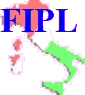 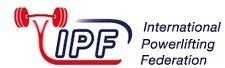 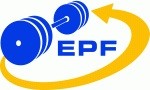 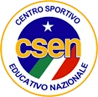 